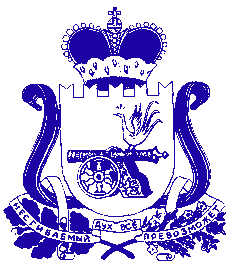 ФИНАНСОВОЕ УПРАВЛЕНИЕ АДМИНИСТРАЦИИ МУНИЦИПАЛЬНОГО ОБРАЗОВАНИЯ  «КРАСНИНСКИЙ РАЙОН» СМОЛЕНСКОЙ ОБЛАСТИПРИКАЗот 16.01.2023г №01осн-дВ соответствии с пунктом 2 постановления Администрации муниципального образования «Краснинский район» Смоленской области от 21.10.2022 г №488 «Об утверждении перечня главных администраторов доходов бюджета муниципального района» п р и к а з ы в а ю:  Внести в перечень главных администраторов доходов бюджета муниципального района, утвержденный постановлением Администрации муниципального образования «Краснинский район» Смоленской области от 21.10.2022 г №488 «Об утверждении перечня главных администраторов доходов бюджета муниципального района», следующие изменения:после строки дополнить строкой следующего содержания:Начальник Финансового управления                                                                                   Администрации муниципального  образования             Краснинский район»  Смоленской области                                             Н.В. НовиковаО внесении изменений в перечень главных администраторов доходов бюджета муниципального района9032 02 25169 05 0000 150Субсидии бюджетам муниципальных районов на создание и обеспечение функционирования центров образования естественно-научной и технологической направленностей в общеобразовательных организациях, расположенных в сельской местности и малых городах9032 02 25179 05 0000 150Субсидии бюджетам муниципальных районов на проведение мероприятий по обеспечению деятельности советников директора по воспитанию и взаимодействию с детскими общественными объединениями в общеобразовательных организациях9032 02 25228 05 0000 150Субсидии бюджетам муниципальных районов на оснащение объектов спортивной инфраструктуры спортивно-технологическим оборудованием